Добрый день, уважаемые обучающиеся. В связи с переходом на  электронное обучение с применением дистанционных технологий, вам выдается материал дистанционно.Изучив теоретический лекционный материал, вам необходимо:Составить краткие лекционные записи;Ответить на тестовое задание;Выполнить домашнее задание; 	Краткую запись лекции, варианты ответов на тест, а также домашнее задание  переслать мастеру производственного обучения, Кутузову Константину Викторовичу, на электронный адрес kytyzov84@mail.ru в формате PDF или JPGДистанционный урок МДК 02.01 № 144 - 1 час группа № 26 «А» (согласно КТП на 1-2 полугодие 2019-2020г)Тема: «Изучение режимов РД наплавки и принципа их выбора»	Диаметр электродной проволоки и силу сварочного тока выбирают в зависимости от толщины наплавляемой детали, а для сплошных цилиндрических деталей — от их диаметра. Ориентировочно силу тока для наплавки цилиндрических деталей в зависимости от диаметра можно выбирать по графику. Затем выбирают диаметр электродной проволоки по следующим данным: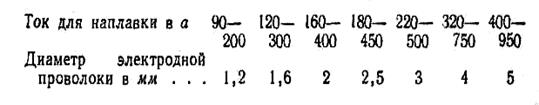 	Шаг наплавки в зависимости от диаметра детали и силы тока наплавки принимают в пределах от 4 до 9 мм. Число слоев наплавки зависит от величины износа и припуска на обработку, который обычно принимают равным 1,6—2 мм на сторону.Для удержания расплавленного металла и жидкого шлака наплавочная головка устанавливается с некоторым смещением электродной проволоки с зенита на величину a = 5¸40 мм в зависимости от диаметра детали.	Число оборотов детали зависит от скорости наплавки. Скорость и другие параметры наплавки выбирают в зависимости от диаметра детали. По скорости наплавки и диаметру наплавляемой поверхности определяют число оборотов детали.Примерные режимы наплавки цилиндрических деталей на аппарате А - 580 Скорость подачи электродной проволоки зависит от силы тока при наплавке.Скорость подачи проволоки в зависимости от силы тока при наплавке	Технологические процессы наплавки всех валов с гладкими и шлицевыми шейками отличаются друг от друга только: числом оборотов вала (1,2—3 в 1 мин), скоростью подачи проволоки (80—180 м/ч) и величиной сварочного тока (180—300 а). Все остальные параметры режима наплавки являются общими: шаг наплавки 4— 5 мм; скорость наплавки 12—16 м/ч; вылет электрода 15—25 мм; напряжение 32—34 в; марка проволоки Нп30ХГСА; диаметр проволоки 1,6—2 мм.	Для удержания флюса, расплавленного металла и шлака при наплавке применяют флюсоудерживающее устройство или делают подмотку из асбестового шнура.	Наплавку деталей с вертикальными стенками высотой более 25 мм производят на специальных станках карусельного типа, при расположении оси вращения горизонтально или с небольшим наклоном к горизонту.Для наплавки внутренних поверхностей применяется электродная проволока марок Св-08; Св-08А; Св-08ГА; Св-08Г2; диаметром 1,6—2мм и флюсы АН-348А или ОСЦ-45 мелкой грануляции.	Внутренние поверхности небольших отверстий из-за трудности удаления шлаковой корки наплавляют за два прохода. В этом случае шаг наплавки увеличивают вдвое. Сначала наплавляют всю поверхность по винтовой линии так, чтобы валики не перекрывались. Затем отводят мундштук и флюсоподающий патрубок и удаляют шлаковую корку. После этого повторяют наплавку с тем же шагом, сместив электродную проволоку так, чтобы наплавляемый валик ложился между ранее наплавленными валиками.Вопросы для закрепления материалаСколько режимов Вы знаете?Что делать если скорость наплавки не совпадает с оборотами??По какому принципу выбирается режим?Домашнее заданиеОписать процесс наплавки, зарисовать егоДиаметр детали в ммВеличина тока в аНапряжение в вСкорость наплавки в м/чШаг наплавки в ммДиаметр электродной проволоки в ммТолщина наплавляемого слоя в мм50-60140-15026-2816-243,01,61,5-2,065-75170-18026-2816-283,51,61,8-2,580-100180-20028-3016-304-52,02,5-3,5150-300250-28030-3216-365-62-33,0-5,0Скорость подачи электродной проволоки в м/чТок в а при электродной проволоке диаметром в мм1,62,076,7140-150180-20087,3150-160210-23099,5160-180240-260113,0170-190260-280128,0190-210280-300144,0210-230300-320163,0230-250-184,0250-270-208,0270-290-